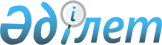 О внесении изменений в решение Жангалинского районного маслихата от 27 декабря 2010 года № 26-1 "О районном бюджете на 2011-2013 годы"
					
			Утративший силу
			
			
		
					Решение Жангалинского районного маслихата Западно-Казахстанской области от 17 ноября 2011 года № 33-1. Зарегистрировано Департаментом юстиции Западно-Казахстанской области 25 ноября 2011 года № 7-5-134. Утратило силу - решением Жангалинского районного маслихата Западно-Казахстанской области от 19 апреля 2012 года № 2-20      Сноска. Утратило силу - Решением Жангалинского районного маслихата Западно-Казахстанской области от 19.04.2012 № 2-20      В соответствии с Бюджетным кодексом Республики Казахстан от 4 декабря 2008 года и Законом Республики Казахстан от 23 января 2001 года "О местном государственном управлении и самоуправлении в Республике Казахстан", районный маслихат РЕШИЛ:



      1. Внести в решение Жангалинского районного маслихата "О районном бюджете на 2011-2013 годы" от 27 декабря 2010 года № 26-1 (зарегистированный в Реестре государственной регистрации нормативных правовых актов за № 7-5-125, опубликованное 22 января 2011 года, 29 января 2011 года, 8 марта 2011 года, 12 марта 2011 года, 22 марта 2011 года, 26 марта 2011 года, 9 июля 2011 года, 13 августа 2011 года, 20 августа 2011 года районном газете "Жаңарған өңір" № 4, № 5-6, № 12, № 13, № 14, № 15, № 31, № 36, № 37), следующие изменения:



      1) в пункте 1:

      в подпункте 1):

      цифру "1 973 567" заменить цифрой "1 973 926";

      цифру "460 696" заменить цифрой "458 939";

      цифру "2 150" заменить цифрой "3 796";

      цифру "881" заменить цифрой "992";

      цифру "1 509 840" заменить цифрой "1 510 199";

      в подпункте 2):

      цифру "1 989 056" заменить цифрой "1 989 415";



      2) приложение 1 к указанному решению изложить в новой редакции согласно приложению к настоящему решению;



      2. Настоящее решение вводится в действие с 1 января 2011 года.      Председатель сессии              Е. Дуйсенгалиев

      Секретарь районного маслихата    Р. Саматов

Приложение

к решению районного маслихата

от 17 ноября 2011 года № 33-1Приложение 1

к решению районного маслихата

от 27 декабря 2010 года № 26-1 Районный бюджет на 2011 год
					© 2012. РГП на ПХВ «Институт законодательства и правовой информации Республики Казахстан» Министерства юстиции Республики Казахстан
				КатегорияКатегорияКатегорияКатегорияКатегорияСумма, тыс. тенгеКлассКлассКлассКлассСумма, тыс. тенгеПодклассПодклассПодклассСумма, тыс. тенгеСпецификаСпецификаСумма, тыс. тенгеНаименованиеСумма, тыс. тенгеІ. Доходы1 973 9261Налоговые поступления458 93901Подоходный налог96 0422Индивидуальный подоходный налог96 04203Социальный налог87 6391Социальный налог87 63904Налоги на собственность270 0781Налоги на имущество257 6943Земельный налог1 2984Земельный налог с физических лиц на земли сельскохозяйственного назначения9 7885Единый земельный налог1 29805Внутренние налоги на товары, работы и услуги3 7732Акцизы8453Поступления за использование природных и других ресурсов9054Сборы за ведение предпринимательской и профессиональной деятельности2 02308Обязательные платежи, взимаемые за совершение юридически значимых действий и (или) выдачу документов уполномоченными на то государственными органами или должностными лицами1 4071Государственная пошлина1 4072Неналоговые поступления3 79601Доходы от государственной собственности1 1465Доходы от аренды имущества, находящегося в государственной собственности1 14602Поступления от реализации товаров (работ, услуг) государственными учреждениями, финансируемыми из государственного бюджета1 8531Поступления от реализации товаров (работ, услуг) государственными учреждениями, финансируемыми из государственного бюджета1 85304Штрафы, пени, санкции, взыскания, налагаемые государственными учреждениями, финансируемыми из государственного бюджета, а также содержащимися и финансируемыми из бюджета (сметы расходов) Национального Банка Республики Казахстан101Штрафы, пени, санкции, взыскания, налагаемые государственными учреждениями, финансируемыми из государственного бюджета, а также содержащимися и финансируемыми из бюджета (сметы расходов) Национального Банка Республики Казахстан, за исключением поступлений от организаций нефтяного сектора1006Прочие неналоговые поступления7871Прочие неналоговые поступления7873Поступления от продажи основного капитала99201Продажа государственного имущества, закрепленного за государственными учреждениями721Продажа государственного имущества, закрепленного за государственными учреждениями7203Продажа земли и нематериальных активов9201Продажа земли 9204Поступление трансфертов1 510 19902Трансферты из вышестоящих органов государственного управления1 510 1992Трансферты из областного бюджета1 510 199Функциональная группаФункциональная группаФункциональная группаФункциональная группаФункциональная группаСумма, тыс. тенгеФункциональная подгруппаФункциональная подгруппаФункциональная подгруппаФункциональная подгруппаСумма, тыс. тенгеАдминистратор бюджетных программАдминистратор бюджетных программАдминистратор бюджетных программСумма, тыс. тенгеПрограммаПрограммаСумма, тыс. тенгеНаименованиеСумма, тыс. тенгеІІ. Затраты1 989 41501Государственные услуги общего характера166 4131Представительные, исполнительные и другие органы, выполняющие общие функции государственного управления154 279112Аппарат маслихата района (города областного значения)14 235001Услуги по обеспечению деятельности маслихата района (города областного значения)12 635003Капитальные расходы государственных органов1 600122Аппарат акима района (города областного значения)44 372001Услуги по обеспечению деятельности акима района (города областного значения)40 669003Капитальные расходы государственных органов3 703123Аппарат акима района в городе, города районного значения, поселка, аула (села), аульного (сельского) округа95 672001Услуги по обеспечению деятельности акима района в городе, города районного значения, поселка, аула (села), аульного (сельского) округа83 478022Капитальные расходы государственных органов12 1942Финансовая деятельность12 134459Отдел экономики и финансов района (города областного значения)12 134001Услуги по реализации государственной политики в области формирования и развития экономической политики, государственного планирования, исполнения бюджета и управления коммунальной собственностью района (города областного значения)11 264015Капитальные расходы государственных органов87002Оборона1 6101Военные нужды1 610122Аппарат акима района (города областного значения)1 610005Мероприятия в рамках исполнения всеобщей воинской обязанности1 61004Образование1 271 2571Дошкольное воспитание и обучение101 578464Отдел образования района (города областного значения)101 578009Обеспечение деятельности организаций дошкольного воспитания и обучения101 5782Начальное, основное среднее и общее среднее образование1 130 530464Отдел образования района (города областного значения)1 130 530003Общеобразовательное обучение1 072 546006Дополнительное образование для детей57 9849Прочие услуги в области образования39 149464Отдел образования района (города областного значения)39 149001Услуги по реализации государственной политики на местном уровне в области образования 6 883005Приобретение и доставка учебников, учебно-методических комплексов для государственных учреждений образования района (города областного значения)13 960007Проведение школьных олимпиад, внешкольных мероприятий и конкурсов районного (городского) масштаба332015Ежемесячные выплаты денежных средств опекунам (попечителям) на содержание ребенка сироты (детей-сирот), и ребенка (детей), оставшегося без попечения родителей4 187020Обеспечение оборудованием, программным обеспечением детей-инвалидов, обучающихся на дому3 728021Увелечение размера доплаты за квалификационную категорию учителям школ и воспитательям дошкольных организаций образования10 05906Социальная помощь и социальное обеспечение186 5332Социальная помощь165 107123Аппарат акима района в городе, города районного значения, поселка, аула (села), аульного (сельского) округа0003Оказание социальной помощи нуждающимся гражданам на дому0451Отдел занятости и социальных программ района (города областного значения)165 107002Программа занятости30 621005Государственная адресная социальная помощь15 482006Жилищная помощь740007Социальная помощь отдельным категориям нуждающихся граждан по решениям местных представительных органов26 895010Материальное обеспечение детей-инвалидов, воспитывающихся и обучающихся на дому1 446014Оказание социальной помощи нуждающимся гражданам на дому23 495016Государственные пособия на детей до 18 лет54 768017Обеспечение нуждающихся инвалидов обязательными гигиеническими средствами и предоставление услуг специалистами жестового языка, индивидуальными помощниками в соответствии с индивидуальной программой реабилитации инвалида5 860023Обеспечение деятельности центров занятости5 8009Прочие услуги в области социальной помощи и социального обеспечения21 426451Отдел занятости и социальных программ района (города областного значения)21 426001Услуги по реализации государственной политики на местном уровне в области обеспечения занятости и реализации социальных программ для населения19 824011Оплата услуг по зачислению, выплате и доставке пособий и других социальных выплат1 242021Капитальные расходы государственных органов36007Жилищно-коммунальное хозяйство73 6821Жилищное хозяйство54 875458Отдел жилищно-коммунального хозяйства, пассажирского транспорта и автомобильных дорог района (города областного значения)700004Обеспечение жильем отдельных категорий граждан700466Отдел архитектуры, градостроительства и строительства района (города областного значения)54 175003Строительство жилья государственного коммунального жилищного фонда19 175004Развитие и обустройство инженерно-коммуникационной инфраструктуры35 0002Коммунальное хозяйство6 443123Аппарат акима района в городе, города районного значения, поселка, аула (села), аульного (сельского) округа6 443014Организация водоснабжения населенных пунктов6 443466Отдел архитектуры, градостроительства и строительства района (города областного значения)0006Развитие системы водоснабжения03Благоустройство населенных пунктов12 364123Аппарат акима района в городе, города районного значения, поселка, аула (села), аульного (сельского) округа12 364008Освещение улиц населенных пунктов6 970009Обеспечение санитарии населенных пунктов1 551011Благоустройство и озеленение населенных пунктов3 84308Культура, спорт, туризм и информационное пространство124 1931Деятельность в области культуры64 376457Отдел культуры, развития языков, физической культуры и спорта района (города областного значения)64 376003Поддержка культурно-досуговой работы64 3762Спорт3 451457Отдел культуры, развития языков, физической культуры и спорта района (города областного значения) 3 451009Проведение спортивных соревнований на районном (города областного значения) уровне3 4513Информационное пространство42 975456Отдел внутренней политики района (города областного значения)6 255002Услуги по проведению государственной информационной политики через газеты и журналы 6 255457Отдел культуры, развития языков, физической культуры и спорта района (города областного значения)36 720006Функционирование районных (городских) библиотек36 7209Прочие услуги по организации культуры, спорта, туризма и информационного пространства13 391456Отдел внутренней политики района (города областного значения)5 860001Услуги по реализации государственной политики на местном уровне в области информации, укрепления государственности и формирования социального оптимизма граждан4 360003Реализация региональных программ в сфере молодежной политики1 500457Отдел культуры, развития языков, физической культуры и спорта района (города областного значения)7 531001Услуги по реализации государственной политики на местном уровне в области культуры, развития языков, физической культуры и спорта 7 53110Сельское, водное, лесное, рыбное хозяйство, особо охраняемые природные территории, охрана окружающей среды и животного мира, земельные отношения110 1791Сельское хозяйство6 797459Отдел экономики и финансов района (города областного значения)6 797099Реализация мер социальной поддержки специалистов социальной сферы сельских населенных пунктов за счет целевого трансферта из республиканского бюджета6 7972Водное хозяйство68 802466Отдел архитектуры, градостроительства и строительства района (города областного значения)68 802012Развитие системы водоснабжения68 8026Земельные отношения6 141463Отдел земельных отношений района (города областного значения)6 141001Услуги по реализации государственной политики в области регулирования земельных отношений на территории района (города областного значения)5 991002Работы по переводу сельскохозяйственных угодий из одного вида в другой0003Земельно-хозяйственное устройство населенных пунктов0007Капитальные расходы государственных органов1509Прочие услуги в области сельского, водного, лесного, рыбного хозяйства, охраны окружающей среды и земельных отношений28 439475Отдел предпринимательства, сельского хозяйства и ветеринарии района (города областного значения)28 439013Проведение противоэпизоотических мероприятий28 43911Промышленность, архитектурная, градостроительная и строительная деятельность10 5592Архитектурная, градостроительная и строительная деятельность10 559466Отдел архитектуры, градостроительства и строительства района (города областного значения)10 559001Услуги по реализации государственной политики в области строительства, улучшения архитектурного облика городов, районов и населенных пунктов области и обеспечению рационального и эффективного градостроительного освоения территории района (города областного значения)10 159015Капитальные расходы государственных органов40012Транспорт и коммуникации2 7251Автомобильный транспорт2 725123Аппарат акима района в городе, города районного значения, поселка, аула (села), аульного (сельского) округа2 725013Обеспечение функционирования автомобильных дорог в городах районного значения, поселках, аулах (селах), аульных (сельских) округах2 72513Прочие41 5149Прочие41 514451Отдел занятости и социальных программ района (города областного значения)8 580022Поддержка частного предпримательства в рамках программы "Дорожная карта бизнеса – 2020"8 580458Отдел жилищно-коммунального хозяйства, пассажирского транспорта и автомобильных дорог района (города областного значения) 8 607001Услуги по реализации государственной политики на местном уровне в области жилищно-коммунального хозяйства, пассажирского транспорта и автомобильных дорог 8 607109Проведение мероприятий за счет резерва Правительства Республики Казахстан на неотложные затраты0459Отдел экономики и финансов района (города областного значения) 12 749012Резерв местного исполнительного органа района (города областного значения) 4 249014Формирование или увеличение уставного капитала юридических лиц8 500475Отдел предпринимательства, сельского хозяйства и ветеринарии района (города областного значения)11 578001Услуги по реализации государственной политики на местном уровне в области развития предпринимательства, промышленности, сельского хозяйства и ветеринарии11 450003Капитальные расходы государственных органов12815Трансферты7501Трансферты750459Отдел экономики и финансов района (города областного значения) 750006Возврат неиспользованных (недоиспользованных) целевых трансфертов315024Целевые текущие трансферты в вышестоящие бюджеты в связи с передачей функций государственных органов из нижестоящего уровня государственного управления в вышестоящий435III. Чистое бюджетное кредитование31 481Бюджетные кредиты31 48110Сельское, водное, лесное, рыбное хозяйство, особо охраняемые природные территории, охрана окружающей среды и животного мира, земельные отношения31 4811Сельское хозяйство31 481459Отдел экономики и финансов района (города областного значения)31 481018Бюджетные кредиты для реализации мер социальной поддержки специалистов социальной сферы сельских населенных пунктов31 481IV. Сальдо по операциям с финансовыми активами0Приобретение финансовых активов0V. Дефицит (профицит) бюджета-46 970VI. Финансирование дефицита (использование профицита) бюджета46 9707Поступление займов24 03501Внутренние государственные займы24 0352 Договоры займа24 03516Погашение займов1 2941Погашение займов1 294459Отдел экономики и финансов района (города областного значения)1 294005Погашение долга местного исполнительного органа перед вышестоящим бюджетом1 29408Используемые остатки бюджетных средств24 2291Остатки бюджетных средств24 2291Свободные остатки бюджетных средств24 2291Свободные остатки бюджетных средств24 229